Урок 24
Онтогенез человекаЦели: сформировать у учащихся знания об онтогенезе как о сложном процессе индивидуального развития каждой особи органического мира; раскрыть сущность различных типов онтогенеза, а также периодов развития: эмбрионального и постэмбрионального; сформировать у учащихся знания  о  периодах  онтогенеза:  эмбриональном  периоде  и  его  стадиях, особенностях  постэмбрионального  периода;  охарактеризовать  зародышевые листки, объяснить основы взаимовлияния частей развивающегося зародыша и влияние условий окружающей среды на развитие эмбриона; охарактеризовать прямое и непрямое развитие животных организмов; помочь  сделать  вывод  об  общности  происхождения  живых  организмов, продолжить формирование умений по самостоятельной работе с текстом параграфа.Основные понятия: онтогенез, типы онтогенеза, метаморфоз, плацента, морула, бластула, бластоцель, гаструла, нейрула, эктодерма, энтодерма,  мезодерма,  эмбриональная  индукция,  периоды  постэмбрионального развития: ювенильный, пубертатный, старение; прямое и непрямое развитие.Средства обучения: таблицы, иллюстрирующие основные стадии онтогенеза, прямое и непрямое развитие у животных; модель-аппликация «Размножение и развитие хордовых»; коллекция насекомых «стадии развития насекомого»; фотографии и статистические данные о последствиях влияния негативных факторов среды на развитие организма, таблицы, иллюстрирующие стадии эмбрионального развития животных; модель-аппликация «Размножение и развитие хордовых»; таблицы и схемы, иллюстрирующие особенности постэмбрионального периода.Ход урокаI. Проверка знаний.Тест1. Слияние мужской и женской половых клеток называется:а) метаморфозом;б) оплодотворением;в) конъюгацией;г) опылением.2. Женская половая клетка называется:а) яйцеклеткой;б) сперматозоидом;в) спермием;г) зиготой.3. Оплодотворенная яйцеклетка называется:а) яйцеклеткой;б) сперматозоидом;в) спермием;г) зиготой.4. Наружное оплодотворение характерно:а) для рыб;б) птиц;в) пресмыкающихся;г) млекопитающих;д) земноводных;е) насекомых.5. Внутреннее оплодотворение характерно:а) для рыб;б) птиц;в) пресмыкающихся;г) млекопитающих;д) земноводных;е) насекомых.6. Эндосперм образуется в результате слияния:а) спермия с яйцеклеткой;б) спермия с центральной клеткой;в) спермия с зиготой;г) центральной клетки с яйцеклеткой.7. Процесс двойного оплодотворения был открыт:а) Д. И. Ивановским;б) И. П. Павловым;в) С. Г. Навашиным;г) Р. Гуком.Ответы: 1 – б; 2 – а; 3 – г; 4 – а, д; 5 – б, в, г, е; 6 – б; 7 – в.II. Изучение нового материала.1. Самостоятельная работа учащихся с учебником (§ 35).Задания.1) Подобрать три характеристики процесса онтогенеза.Ответ:а) Индивидуальное развитие особи от начала её существования до конца жизни.б) Цепь строго определённых сложнейших процессов, в результате которых формируются присущие только особям данного вида особенности строения, жизни, размножения.в) Процесс реализации наследственной информации.2) Составить  таблицу  «Типы  онтогенеза»,  используя  данные  параметры.Типы онтогенеза3) Дать определение понятиям «метаморфоз», «плацента».4) Сравнить эмбриональный и постэмбриональный периоды развития, используя данные вопросы (можно в виде таблицы):2. Рассказ учителя о начале эмбрионального периода, последовательном превращении зиготы в бластулу, затем в гаструлу; формировании трех зародышевых дисков: эктодермы, мезодермы, энтодермы.3. Самостоятельная работа учащихся  с  учебником  (§ 36,
с. 134).Учащиеся класса распределяются по 3 вариантам. Задание: ответить на  вопрос «Что образуется из … ?»:1-й вариант – эктодермы;2-й вариант – мезодермы;3-й вариант – энтодермы.4. Рассказ учителя о постэмбриональном периоде развития, прямом и непрямом путях развития.5. Самостоятельная работа учащихся  с  учебником  (§ 37,
с. 136). Задание. Соотнести понятия с их характеристиками. (Понятия и их характеристики написаны на доске.) По  окончании  работы  это  задание  у  доски  выполняет  один  учащийся (по желанию), соединяя понятия и их характеристики при помощи стрелок.Ответы: 1 – в; 2 – а; 3 – б.III. Обобщение и закрепление изученного материала.1. Работа по опорному конспекту.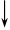 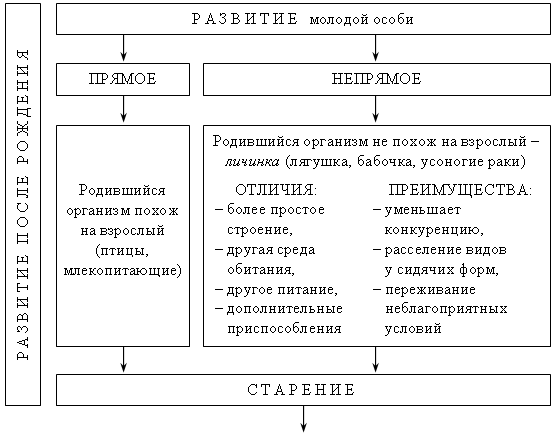 Домашнее задание: § 35;  записи  в  тетради;  подготовить  сообщения (по желанию учащихся)  на  тему  «Особенности  индивидуального  развития …» (выбрать какое-либо растение или животное).2. Заслушивание сообщений «Особенности индивидуального развития …».3. Задание.Какие утверждения являются верными?1) Онтогенез – процесс индивидуального развития живых организмов.2) Метаморфоз – это процесс превращения личинки во взрослую особь.3) Головастик – личиночная стадия развития лягушки.4) Образование плаценты характерно для яйцекладущих животных.5) В  онтогенезе  выделяют  эмбриональный  и  постэмбриональный  периоды.6) Внутриутробное развитие заканчивается выходом особи из яйца.7) Постэмбриональный период начинается с оплодотворения.Ответы: 1, 2, 3, 5.Домашнее задание: § 3.9, ответить устно на вопросы в конце § .Дополнительная информацияВ 20–30-х гг. XIX века выдающийся немецкий ученый Шпеман – один из основателей экспериментальной эмбриологии – и его коллеги открыли и описали интересное явление. На стадии ранней гаструлы они вырезáли зачаток хорды вместе с участком зачатка мезодермы у одного зародыша амфибий и пересаживали его под эктодерму, из которой должна была развиться кожа, другому зародышу. В месте контакта пересаженного участка с эктодермой из зачатка кожного эпителия у второго зародыша возникла дополнительная нервная трубка, а из чужого зачатка развились хорда и мезодерма. На месте пересаженного фрагмента возник целый комплекс осевых органов: нервная трубка, хорда, мезодерма. Все это сформировалось помимо нормально развивающихся тех же самых собственных образований зародыша. Такое влияние одного зачатка на другой получило название эмбриональной индукции. Роль этого влияния на развитие очень важна. Приведем пример. Если на стадии ранней гаструлы полностью удалить зачаток хорды, то нервная трубка совсем не развивается. Эктодерма на спинной стороне зародыша, из которой в норме образуется нервная трубка, дифференцируется в кожный эпителий. Таким образом, эмбриональная индукция – явление, при котором в процессе эмбриогенеза один зачаток влияет на другой.Как происходит эмбриональное развитие человека?ПараметрыЛичиночныйЯйцекладущийВнутриутробныйКоличество желтка в яйцеклеткеЖелтка малоЖелтка многоЖелтка очень малоУ кого 
встречаетсяНасекомые, рыбы, земноводныеПресмыкающиеся, 
птицы, яйцекладущие млекопитающиеБольшинство 
млекопитающихНаличие стадии 
личинкиЕстьНетНетГде развивается 
зародышВо внешней средеВнутри яйцаВ материнском 
организмеВопрос 
для сравненияЭмбриональный периодПостэмбриональныйпериодКогда 
начинаетсяС оплодотворенияС завершения эмбрионального периодаКаково содержание периодаПроцесс формирования сложного 
многоклеточного организма, в котором представлены все системы органовВключает половое 
созревание, взрослое 
состояние, старениеЧем закан-
чиваетсяВыходом:а) личинки из своих оболочек;б) особи из яйца;в) рождением особиСмертью1. Пубертатный периода) изменения, снижающие возможности      организма приспосабливаться к изме-
    няющимся условиям существования;2. Старениеб) период роста и полового созревания     организма;3. Ювенильный периодв) период зрелости.ЭТАПЫ РАЗВИТИЯ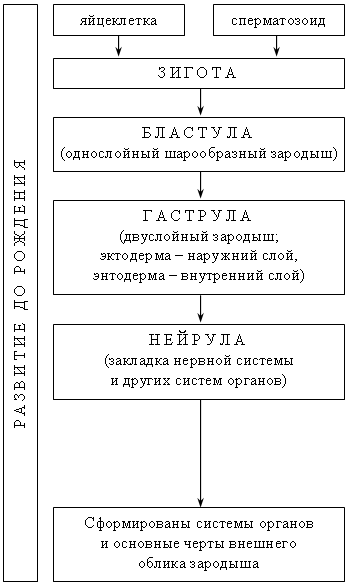 Дробление (быстрое деление клеток без роста)ГаструляцияРазвитие промежуточного слоя – мезодермыЭКТОДЕРМА → кожа, нервная трубка, органы зрения и слуха;ЭНТОДЕРМА → кишечник, легкие, пищеварительные железы;МЕЗОДЕРМА → опорно-двигательная, кровеносная и выделительная системыРОЖДЕНИЕСМЕРТЬСрок 
беременностиФормирование органов121-я неделяОплодотворенная яйцеклетка (зигота) начинает дробиться и опускается по яйцеводу к матке6–7-й деньЗародышевой пузырек (бластула) срастается со слизистой оболочкой матки2-я неделяЭмбрион начинает обосабливаться от зародышевых оболочек, образуются зачатки скелета, мышц и нервной системы5-я неделяЧетко различаются зачатки головы, хвоста, жаберной щели, рук, ног. Длина зародыша – 6 мм7-я неделяПоявляются грудь, живот, пальцы, развиваются зачатки глаз. Длина зародыша – 12 мм8-я неделяФормируются ушные раковины и лицо, атрофируются зачатки жаберных щелей, зародыш окружен амнионом (водной оболочкой). Эмбрион связан с развивающейся плацентой при помощи пупочного канатика. Длина зародыша – 21 мм, вес – 1 г9-я неделяСформировалось лицо, атрофируется хвост, плод по внешнему виду напоминает человека. Длина плода – 3 см, вес – 2 г14-я неделяСформировались конечности вместе с пальцами и ногтями18-я неделяБеременная чувствует движение плода, слышно биение его сердца, кожа плода покрывается тончайшими (пушковыми) волосками 
(особенно в области бровей и ресниц). Длина плода – 19 см, 
вес – 180 г23-я неделяПоявляются волосы на голове. Длина плода – 30 см, вес – 450 г27-я неделяРазвиваются глаза. Длина плода – 35 см, вес – 875 г32-я неделяПреждевременно родившийся плод при правильном уходе может выжить. Длина плода – 45 см, вес – 2,4 кг40-я неделяПлод полностью сформирован, кожа покрыта первородной 
смазкой, длина волос на голове достигает 2,5 см. Длина плода – 
50 см, вес – 3,2 кг